Разработка: Тест по окружающему миру  1 класс, 3 четверть. УМК «Школа россии» Учебник: Плешаков А.А «Окружающий мир»Автор теста: Вотинова Т.ММесто работы: МОУ «СОШ № 3» г.Горнозаводска.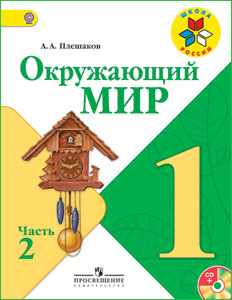 Тест по окружающему миру, 1 класс , 3 четверть.Ф.И___________________________________________________________________  Баллов______ из 251. Куда должен  увезти мусор мусоровоз?А)  к реке     Б)  на свалку      в) в лес2. Откуда в снежках грязь?А) не знаю      Б)  от  заводов  и фабрик      В) от автомобилей     Г) от растений3. Когда тебе  будет  10 лет?А) В будущем      Б) в прошлом    В) в настоящем4. Расставь цифры по порядку дней недели.Вторник,      суббота,          среда,         понедельник,        четверг,       воскресенье,       пятница5. Впиши пропущенные месяцы: Январь,                        , март, апрель,                , июнь, июль,                    , сентябрь, октябрь,                          ,декабрь6. Соедини линиями, какие животные обитают в жарких краях , а какие в холодных.Жаркие края                                   Белый медведь                                                           Морж                                                          Птица секретарьХолодные края                                 Лев                                                         Пингвин7. Подчеркни зимующих птиц красным, перелетных - синим  :   сорока,       воробей,         снегирь,         ласточка,           синица,         голубь,         жаворонок.8.С какого возраста можно ездить на велосипеде по автомобильной дороге? А) с 14 лет            Б) с 3 лет           В) с 7 лет                Г) с 30 лет9. Кем ты станешь в будущем, кем  и где будеш работать ?_________________________________________________________________________10. Почему Луна бывает разной?А)Луна движется вокруг Земли, Солнце освещает разные ее части. Которые мы видим.Б) Она меняет свой размер, в зависимости от времени года.11. Почему идет дождь?А) Вода  испарившиеся с земли, рек, морей, образует на небе капли, которые  становятся тяжёлые и не могут долго держаться в небе.Б) Это вода с других планет проливается на Землю. Ключ :  1-1б,2-2б,3-1б, 4-2б,5-3б, 6-2б, 7-4б,8-2б, 9-2б, 10-3б, 11-3б.   25-23б (высок), 22-19б ( в.сред), 18-13б ( сред) ,12б и менее (низкий)